Actuarial Club at Ohio State ConstitutionArticle I – Name, Purpose, and Non-Discrimination Policy of the OrganizationSection 1: NameThe name of the organization is the Actuarial Club at Ohio State (“ACOS”).Section 2: PurposeACOS is a student organization with the primary goal of providing students with valuable networking opportunities that may lead to internships or full-time positions in the industries where actuaries are employed. The secondary purpose of the organization is to provide a resource for students interested in becoming actuaries to navigate the complexities of the profession. Specifically, ACOS works with students to guide them through their coursework, the exam process, and industry changes.Section 3: Non-Discrimination PolicyACOS is committed to helping all students interested in the actuarial profession. The organization will not discriminate on the basis of age, ancestry, color, disability, gender identity or expression, genetic information, HIV/AIDS status, military status, national origin, race, religion, sex, sexual orientation, protected veteran status.Article II – Membership: Qualifications and Categories of MembershipMembership within ACOS shall be confined to the following five types:Student MemberExecutive MemberProgram OfficerFaculty AdvisorHonorary MemberMembership is open to all interested individuals, but they must indicate their interest by providing an OSU email address so they can be added to the email list. The executive members are those on the Executive Board and will work closely with Faculty Advisors to assure success in meeting the organization’s goals. Program officers are selected members that coordinate certain programs. Any faculty member can become a Faculty Advisor. Honorary Members include alumni and important industry contacts. Making someone an Honorary Member is discretionary and the Executive Board make this decision with advisor feedback. Student members, executive members and program officers are the only type of member that will be allowed to vote. Article III – Methods for Removing Members and Executive MembersIII.a. If a member conducts themselves in such a manner deemed detrimental to advancing the purpose of this organization or is in violation of the Ohio State University Student Code of Conduct, they can be removed through a unanimous vote of the Executive Board, with the approval of the primary advisor.  III.b. Any elected executive member of the chapter may be removed for sufficient cause. Sufficient cause for removal includes, but is not limited to: violation of the constitution or by-laws or any conduct deemed prejudicial to the best interests of the chapter. Prior to a vote on the matter of removal of an elected official, the Executive Board shall hold a formal hearing. The accused shall have the opportunity to personally appear at the formal hearing. The accused may present any defense to the charges before any action is taken. The other board members may act for removal upon a two thirds affirmative vote and primary advisor approval.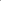 Article IV – Organization Leadership: Titles, Terms of Office, Type of Selection, and Duties of LeadersOrganization leadership will be decided by a vote of the student membership. Elections are held at the end of the spring semester and are called by the primary advisor. Nominees must have been a member of the organization for at least one semester. Nominees must submit their application by the last Monday of February. Voting will begin that Wednesday. The election will be called the subsequent Friday or the last day before Spring break, whichever comes first. Elections are done through online votes, with a simple majority (>50% not required) sufficient to be elected. Nominees must indicate which position(s) they are interested in. They can express interest in more than more position, but no more than one position can be held. The nominees must indicate the order of preference for the positions they are interested in. Then, the people with the most votes will be given their preferred positions in order of preference. Ties are to be broken by major GPA, then cumulative GPA, and then by the primary advisor. This voting method is used to ensure that the best representatives of actuarial science are chosen for the Executive Board, and to minimize the probability of vacant positions. Newly elected executives will meet with the previous position holder for transition before the end of spring semester. They must also meet with the primary advisor after meeting with the previous executive in their elected role. Failure to do so may lead to dismissal. The application to become an executive member will include information on the number of actuarial exams passed, former and future internships/job experience, GPA, major/minor, class rank, expected graduation date, and a short paragraph on why the nominee thinks he/she would be a good fit for the roles to which he/she has expressed interest. Every executive and officer position has a term of office of 1 year that will start on the first day following the last day of spring semester. Incumbents must re-run for their position and will be treated like any other applicant. If an officer resigns or is unable to finish their term, an election will be held to fill their position until the next regular election cycle takes place. This will count as a full term in office when considering term limits.There is a strict term limit of 2 years for all executive positions. Specifically, one person cannot be on the Executive Board for more than 2 years. This includes the scenario where an individual holds a different executive position each year.Program Officer positions are created by the Executive Board based on need. The Board must decide on which Program Officer positions to create and their responsibilities. Following this decision, they must create an application that aims to capture the qualities and skills needed for the position. All members are equally eligible to apply for a position, and the Executive Board together determines, with a majority vote, which candidate to give the position to. Here, ties are broken by the primary advisor. Program Officers will work closely with the executive member under whose responsibility their program falls. The responsibilities of the executive members follow.PresidentResponsible for making initial contact with CompaniesResponsible for scheduling company visitsResponsible for scheduling monthly meetings for the Executive BoardResponsible for helping other executive members accomplish their goalsHelps fellow executive members establish new programs and program officer positionsActs as a liaison for the Math Advising DepartmentVP of OutreachUpdate job subscriptions for the Job Alerts ProgramSend biweekly email notifications to all members interested in Job Alerts ProgramResponsible for planning the Spring Intern PanelOrganize groups to visit local schools to introduce actuarial major and professionCoordinate groups to visit at Actuarial Students ConferenceHelp students current and future with job shadowingFunction as President in the event of their absenceVP of Professional DevelopmentHelps with the Actuarial Survey ClassResponsible for Club's Study Groups ProgramResponsible for Exam Material Exchange ProgramResponsible for staying up-to-date on exam and industry changesKeep the Webpage updated with upcoming events and FAQ repliesOrganize Professional Development EventsExecutive Administrator and TreasurerPlans a specified number of social events dictated by the incoming Executive BoardIn charge of the club’s Social Media activitiesTake meeting minutes at club meetings (not including company visits)In charge of ordering food for all company visits and private events (if money is available)Handles the elections in their entirety. Specifically, will collect short statements from nominees and will tally the vote.Coordinate with the other executive members for use of capital.Keep track of club membership, exam statistics, and job placement statistics.Article V – Advisor(s) or Advisory Board: Qualification CriteriaAll the Faculty Advisors together make up the Advisory Board. Advisors must be full-time members of the university faculty or Administrative and Professional staff. Advisors are to provide guidance to the Executive Board and to help contact employers and carry out successful programs. Advisors are selected based on their willingness. The primary advisor is selected by the Advisory Board.Article VI – Meetings of the Organization: Required Meetings and their FrequencyMembers are not required to attend any meeting, and meetings will be scheduled primarily based on the availability of company representatives. A calendar of meetings for each semester will be available on the ACOS webpage and will be regularly updated.The Executive Board shall meet once a month to discuss the organization. These meetings are open to all other members. These meetings will be scheduled the President.Article VII – Method of Amending ConstitutionAmendments can be proposed by any member. The amendment must be discussed with the advisor prior to holding a vote. The Executive Board will then privately vote on the proposed amendment at their monthly meeting.Constitutional changes need a majority of the Executive Board (>50%) for approval. Article VIII – Method of Dissolution of the OrganizationThe organization will dissolve upon unanimous agreement of the Executive Board and the approval of the primary advisor. If any organization assets exist, they will be transferred to the party from which the assets were provided or to The Ohio State University if that party cannot be located.